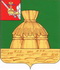 АДМИНИСТРАЦИЯ НИКОЛЬСКОГО МУНИЦИПАЛЬНОГО РАЙОНАПОСТАНОВЛЕНИЕ01.11.2019 года		                                                                                                        № 1083г. НикольскОб утверждении Плана проведенияэкспертизы муниципальных нормативныхправовых актов Никольского муниципального района,затрагивающих вопросы осуществленияпредпринимательской и инвестиционной деятельности,на 2020 год        Во исполнение пункта 3.2 постановления администрации Никольского муниципального района от 22 декабря 2015 года № 925 «Об утверждении Порядка проведения оценки регулирующего воздействия проектов муниципальных нормативных правовых актов и экспертизы муниципальных нормативных правовых актов Никольского муниципального района, затрагивающих вопросы осуществления предпринимательской и инвестиционной деятельности», на основании Устава Никольского муниципального районаПОСТАНОВЛЯЕТ:	1.  Утвердить прилагаемый План проведения экспертизы муниципальных нормативных правовых актов Никольского муниципального района, затрагивающих вопросы осуществления предпринимательской и инвестиционной деятельности, на 2020 год.	2. Настоящее постановление подлежит размещению на официальном сайте администрации Никольского муниципального телекоммуникационной сети «Интернет» района в информационно-телекоммуникационной  сети «Интернет».ВРИП  руководителя  администрацииНикольского муниципального  района                                                                       Е.С. Игумнова Утвержден постановлением администрации Никольского муниципального района от 01.11.2019 г. №1083ПЛАНпроведения экспертизы муниципальных нормативных правовых актов Никольского муниципального района, затрагивающих вопросы осуществления предпринимательской и инвестиционной деятельности, на 2020 год№п/пВид, наименование акта, дата и номерПоложениеактаДата начала проведения экспертизыСрок проведения экспертизы123451.Постановление администрации Никольского муниципального района от 12.12.2016 года № 952 «Об утверждении административного регламента предоставления муниципальной услуги по заключению соглашения об установлении сервитута в отношении земельных участков, находящихся в муниципальной собственности, либо государственная собственность на которые не разграничена»п. 2.6, п. 2.8.1 февраляВ течение 60 календарных дней2.Постановление администрации Никольского муниципального района от 02.09.2019г. № 885 «Об утверждении административного регламента предоставления муниципальной услуги по выдаче выписки из реестра муниципального имущества»п. 2.6.1 сентябряВ течение 60 календарных дней